Verksamhetsberättelse 
Sveriges Amatörtränarförening 2019
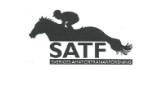 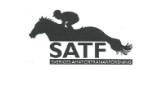 Föreningen som har till ändamål att bibehålla och främja galoppsporten har under året visat på galoppsportens betydelse samt påverkat anläggningarna, galoppföreningar och andra galoppintressenter så att sporten utvecklats.Antal betalande medlemmar har vid vid årets slut varit 41 varav 30 har betalat stallavgift. Medlemsavgiften har varit 200 kronor och stallavgiften 1500 plus moms.


Styrelsen under år 2019 har varit följande;
Ordförande: Björn Malmberg
Kassör: Ann-Christine Halpin
Vice ordförande: Martin Persson
Ordinarie Ledamot: Pia Göransson 
Ordinarie Ledamot: Jaana Alvesparr
Ordinarie Ledamot: Nathalie M Johnsson 
Suppleant: Peter Alvesparr
Suppleant: Roger Hansson


Styrelsens arbetsfördelning;
Björn Malmberg, Mailmottagare, administratör hemsida och Facebook 
Jaana Alvesparr, sekreterare, medlemsutskick skrivelser 
Martin Persson, Stall 6, banråd
Nathalie M Johnsson, administratör Facebook och hemsida, uppstallningslistor


Styrelsemöten
Antal protokollförda styrelsesammanträden under året har varit 5 stycken samt årsmötet 
2019-01-23
2019-03-22 årsmöte
2019-04-23
2019-06-18
2019-09-10
2019-12-03

Styrelsens berättelse 
Vår långsiktiga plan är att fortsätta verka för amatörtränarnas intressen i Svensk Galopp och att främja galoppsporten i stort. Vi vill engagera medlemmar och utveckla sporten tillsammans med andra aktiva. Kortsiktig plan är att bibehålla god skötsel och drift i stall 6
som underlättar träning för alla amatörtränare i Skåne som är medlemmar i vår förening.

Beskrivning av genomförd verksamhet 

Skrivelser/ Information:
1. Till Svensk Galopp angående Bara Galopp
2. Till Roland Olofsson, banansvarig angående förvaring av hund i stall 6.
3. Information till medlemmarna
4. Banornas öppettider

Skånska fältrittklubben
Björn Malmberg har varit adjungerad i SFKs styrelse.
Jaana Alvesparr har varit adjungerad vid ett tillfälle då Björn haft förhinder.
Stall 6.
Antalet boxar i stallet har varit i januari 12st, i februari 12 st och mars- december 19 st.
En påminnelse ang städning av boxar har skickas ut till tränarna då detta fungerat sämre periodvis.
Under våren ansvarade Kate Alvesparr för städning/mockning av stall 6, därefter under Maj månad Ted Malmberg, Juni-Juli Evelyn Malmberg och därefter Robert Karlsson.

Banråd
Martin Persson eller annan från styrelsen har varit närvarande vid samtliga banråd där mycket nyttig information har delgivits och där föreningens önskemål har kunnat föras fram.


Hemsida/Facebook
Alla svenska amatörtränarsegrar har uppmärksammats i sociala medier och SATF tackar Nathalie M Johnsson för rapportering och statusuppdateringar under året.
SG och SFKs information kring regeländringar, kurser och utbildningar samt allmänna meddelanden har publicerats på sociala medier.
Ekonomisk berättelse 
Resultat och balansräkning (se separat utskick)
Revisorernas berättelse ( se separat utskick)

